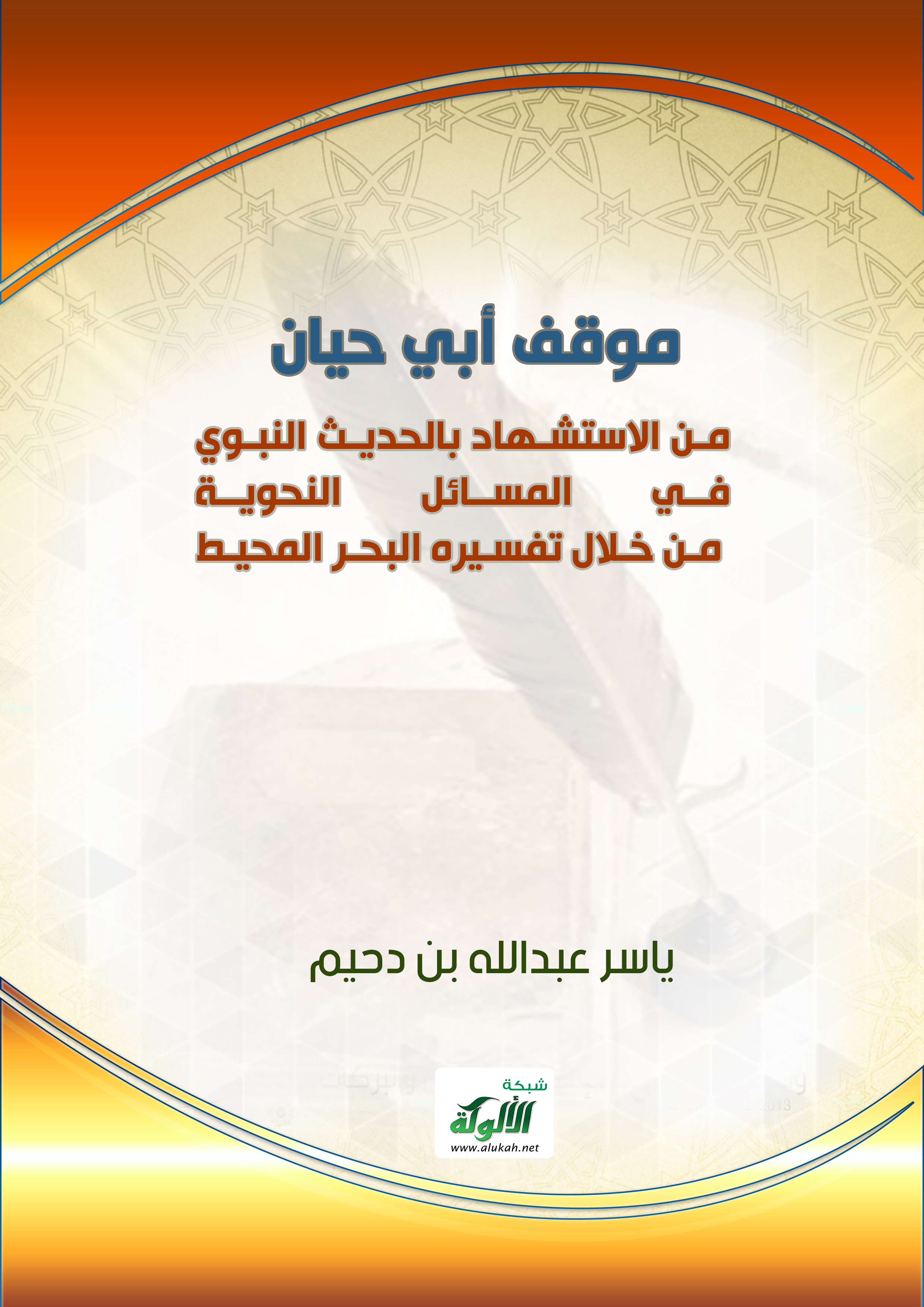 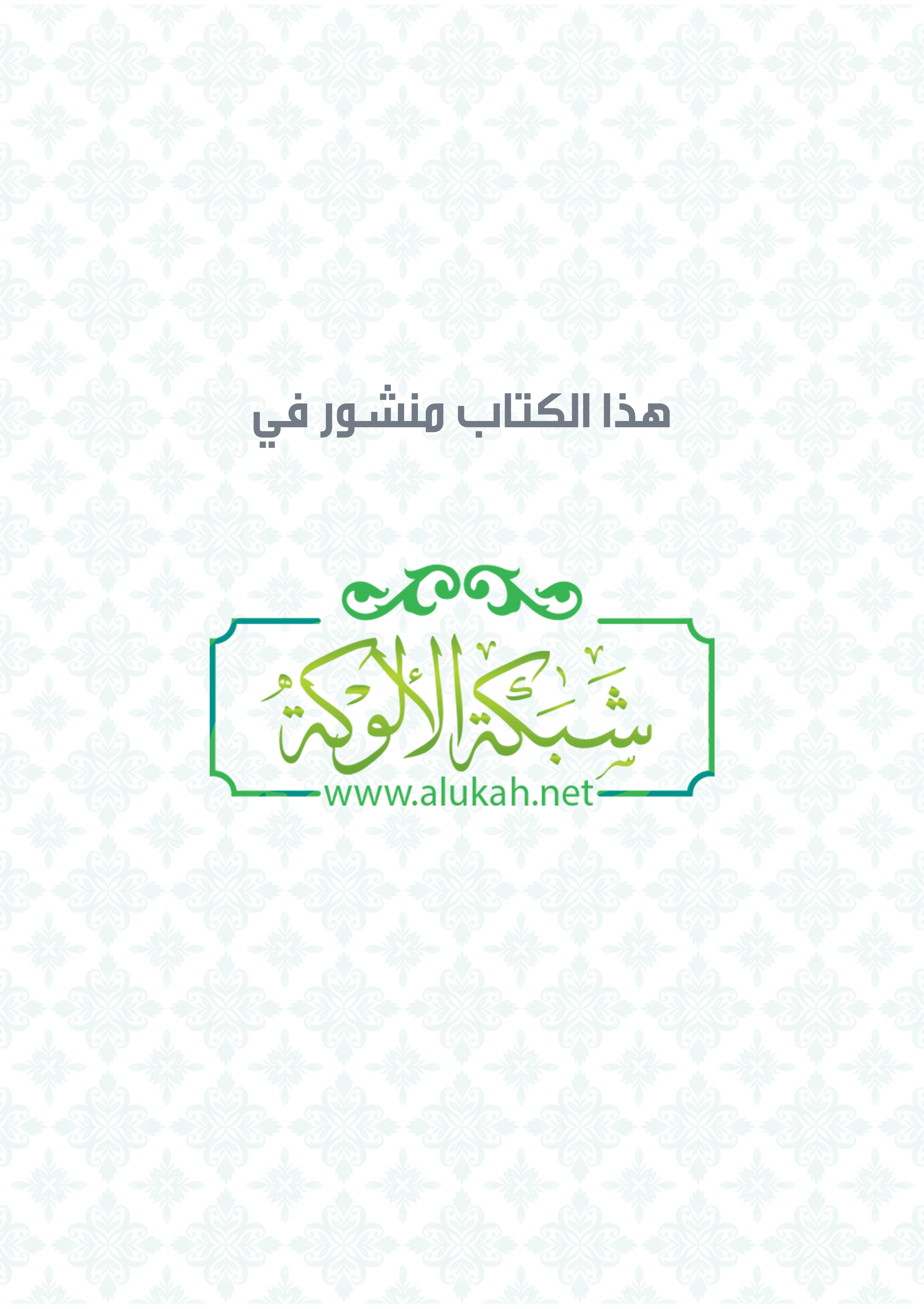 موقف أبي حيان من الاستشهاد بالحديث النبوي في المسائل النحويةمن خلال تفسيره البحر المحيطياسر عبدالله بن دحيمبسم الله الرحمن الرحيمالحمد لله حمدًا كثيرًا على توفيقه وتيسيره، وأشهد أن لا إله إلا الله أورث كتابه 
من اصطفى من عباده، وأشهد أن سيدنا محمداً أفضل رسله وأنبيائه، صلى الله عليه وعلى آله وأصحابه وأوليائه، وبعد:فقد وقع الخلاف بين متأخري النحويين في اتخاذ الأحاديث المروية عن النبي صلى الله عليه وسلم مصدراً من مصادر الاستدلال النحوي؛ لاعتباراتٍ موضوعية عندهم، تتعلق برواية الحديث وثبوت اللفظ المروي بعينه عن النبي صلى الله عليه وسلم دون أن يقع فيه تصرف من قبل أحد الرواة.وقضية الاستشهاد بالحديث، لم تكن مثارة عند علماء النحو المتقدمين، إذ لم يصدر عن أحد منهم نص يفيد منع الاحتجاج بالحديث إلى أن أثيرت هذه القضية في القرن السابع الهجري على يدي ابن الضائع وتلميذه أبى حيان.لقد بقي النحويون صامتين عن الخوض في حكم الاحتجاج بالحديث الشريف حتى جاء ابن الضائع وكان أول من أثار هذه المسألة ونقل عنه السيوطي تعليله عدم احتجاج النحويين بالحديث كونه مرويًا بالمعنى، قال السيوطي: "وقال أبو الحسن ابن الضائع في (شرح الجمل): تجويز الرواية بالمعنى هو السبب عندي في ترك الأئمة كسيبويه وغيره الاستشهاد على إثبات اللغة بالحديث واعتمدوا في ذلك على القرآن وصريح النقل عن العرب ولولا تصريح العلماء بجواز النقل بالمعنى لكان الأولى في إثبات فصيح اللغة كلام النبي صلى الله عليه وسلم؛ لأنه أفصح العرب". وبهذا يكون ابن الضائع أول من نبه على أن النحويين الأوائل لم يكونوا يحتجون بالحديث لأنه روي بالمعنى.وترى الحديثي أن رأي ابن الضائع وجد صدى عند تلميذه أبي حيان الذي رد على ابن مالك كثرة استشهاده بالحديث، ووضح رأيه في احتجاج النحويين الأوائل بالحديث النبوي وأنهم تحاشوه وتركوا الاحتجاج به وصرح بذلك في كتابه التذييل والتكميل في شرح التسهيل.فالقدامى إذن لم يثيروا هذه القضية، ولم يناقشوا مبدأ الاحتجاج بالحديث، ولم يصرحوا برفض الاستشهاد به، وإنما هو استنتاج من المتأخرين الذين لاحظوا –خطأً- أن القدامى لم يستشهدوا بالحديث، فبنوا عليه أنهم يرفضون الاستشهاد به، ثم حاولوا تعليل ذلك.وهكذا نشأ الخلاف في الاستشهاد بالحديث النبوي في المسائل النحوية فكان ثلاثة اتجاهات أو مذاهب: الاتجاه الأول: جواز الاستشهاد بالحديث مطلقا.وعلى رأس هذا الاتجاه الإمام السهيلى وابن خروف وابن مالك والعلامة الرضى وتبعهم ابن هشام والدمامينى وابن عقيل وغيرهم. الاتجاه الثاني: منع الاستشهاد بالحديث مطلقًا يرى فريق من النحويين أن الحديث الشريف لا يعد مصدراً من مصادر النحو، ولا أصلاً من أصول الاستدلال في مسائله، ومع يقينهم أن رسول الله - صلى الله عليه وسلم - أفصح العرب لسانًا وحديثه أصح سنداً، ولكن لا يثقون أن ذلك المروي هو لفظ رسول الله -صلى الله عليه وسلم– بعينه، وذلك لأمرين: الأول: جواز رواية الحديث بالمعنى، والثاني: وجود اللحن والتصحيف فيه، ويمثل هذا الاتجاه ابن الضائع وأبوحيان والسيوطي. الاتجاه الثالث: مذهب المتوسطين: وهو اتجاه وسط بين مذهب المجوزين ومذهب المانعين، ومن أبرز من نهج هذا النهج الشاطبي الذي قسَّم الحديث النبوي الشريف قسمين، فقال: "وأما الحديث فعلى قسمين: قسم يعتني ناقله بمعناه دون لفظه، فهذا لم يقع به استشهاد أهل اللسان، وقسم عرف اعتناء ناقله بلفظه لمقصود خاص كالأحاديث التي قصد بها بيان فصاحته ككتابه لهمدان، وكتابه لوائل بن حجر، والأمثال النبوية، فهذا يصح الاستشهاد به في العربية".موقف أبي حيان من الاستشهاد بالحديث النبوي:ذكرنا أن الباحثين يعدون أبا حيان على رأس المانعين من الاحتجاج بالحديث النبوي في النحو، إذ صرح بذلك في ردوده على ابن مالك واشتد بالنكير عليه بسبب إكثاره من الاستشهاد بالحديث. وفصل أبو حيان في تعليله رفض النحويين الأوائل الاستدلال بالحديث فقال عن ابن مالك: قد أكثر هذا المصنف من الاستدلال بما وقع في الأحاديث على إثبات القواعد الكلية في لسان العرب وما رأيت أحدا من المتقدمين والمتأخرين سلك هذه الطريقة غيره على أن الواضعين الأولين لعلم النحو المستقرئين للأحكام من لسان العرب كأبي عمرو بن العلاء وعيسى بن عمر والخليل وسيبويه من أئمة البصريين والكسائي والفراء وعلي بن المبارك الأحمر وهشام الضرير من أئمة الكوفيين لم يفعلوا ذلك وتبعهم على ذلك المسلك المتأخرون من الفريقين وغيرهم من نحاة الأقاليم كنحاة بغداد وأهل الأندلس. رأي أبي حيان من الناحية العملية:الباحثون الذين بحثوا موضوع استشهاد النحويين بالحديث النبوي وألفوا في ذلك كتبًا وجدوا أحاديث استشهد بها أبوحيان في كتبه النحوية مخالفًا بذلك ما قرره في الرد على ابن مالك، فقد استشهد أبو حيان في الارتشاف بثمانية وثلاثين حديثا للرسول -عليه الصلاة والسلام-.ومن هنا تضاربت آراء الباحثين حول موقف أبي حيان النظري في الاستشهاد بالحديث النبوي مع موقفه التطبيقي العملي، حيث ذهب مزيد نعيم إلى أن ما يوجد في مؤلفات أبي حيان لا ترقى إلى درجة الاحتجاج بها وإنما كان يوردها لسببين: الأول: لبيان معنى كلمة لغوية، والثاني: كان يذكر الحديث في أثناء عرضه للمسائل النحوية. ثم عرض لمجموعة من الأحاديث التي أوردها أبوحيان في كتابه (ارتشاف الضرب) وخلص إلى أنه: "ومع ورود هذه الأحاديث فإن هذا لا يدفعنا إلى القول بأنه من المجوزين بالاستشهاد بالحديث؛ لأن ما أتى به من أحاديث في كتابه كان قليلاً، فهي لا تتجاوز العشرين حديثًا، ولا تخرج بصاحبها إلى القول بأنه قد أباح الاحتجاج بالحديث، فهو على رأس من منع الاستشهاد به، وأن ما أتى به من أحاديث كان من الاستئناس، أو كان يريد من ذلك تأييد قياس مطرد أو قاعدة نحوية أو إيضاح معنى".  وعرضت خديجة الحديثي في كتابها (أبوحيان النحوي) عدداً من الأحاديث التي استشهد بها أبوحيان في كتبه ثم خلصت إلى أن: "هذه الأحاديث وغيرها استشهد بها أبوحيان في كتبه النحوية وقد ذكرها لمجرد الاستدلال بعد أن يستشهد بقرآءات القرآن وآياته أو بأبيات شعرية، في حين استشهد ببعضها في إثبات حكم نحوي ولم يذكر شاهداً إلا الحديث".وفي كتابها (موقف النحويين من الاستشهاد بالحديث الشريف) ترى الحديثي أن أباحيان "قد ناقض رأيه الذي اشتهر به وهو كونه لا يجيز الاحتجاج بالحديث"، ومن خلال دراستها لمجموعة من الأحاديث التي أوردها أبوحيان في كتبه خلصت إلى أنه كان يعتمد على الحديث لكن وفق نظرة معينة وشروط خاصة إذ إنه "كان يعتمد على ما اتفق الرواة على نقله بلفظٍ واحد، أو ما تواتر فيه النقل، والأحاديث التي من هذا النوع لم يختلف معظم الباحثين في الاحتجاج بالحديث في النحو والصرف في الاحتجاج بها وبناء القواعد والحكام عليها". وما ذهبت إليه الحديثي يؤيدها فيه عبدالعزيز الدليمي "فأبو حيان لم يرفض الاحتجاج بالحديث الشريف وإنما قيده بشروط، وثبت أنه يحتج به على إحدى صورتين: 1- يحتج ببعضه للتمثيل والاستدلال ولا يبني عليه قاعدة جديدة أو يستدرك به على قاعدة قديمة.2- يحتج ببعضه الآخر لبناء قاعدة جديدة أو لاثبات استعمال جديد لأداة من الأدوات أو يستدرك به على قاعدة وضعها السابقون وإن كان هذا أقل من الأول". ويرى فخر الدين قباوة أن أباحيان قد مر بمرحلتين في موقفه من الحديث النبوي إذ وقف موقفًا متشدداً في البداية ثم عاد وغير نظرته واحتج بالحديث.وبهذا يتضح لنا أن الباحثين انقسموا على ثلاثة آراء في ما أورده أبو حيان من أحاديث في كتبه:الراي الأول: أن أباحيان على رأس المانعين من الاستشهاد بالحديث وأن ما أورده في كتبه من أحاديث هي من باب الاستئناس وليست للاستشهاد على قلتها.الرأي الثاني: أن أباحيان استشهد بالحديث وفق شروط خاصة كنقله بالتواتر، أو اتفاق الرواة على لفظه احترازاً من رواية الحديث بالمعنى واللحن فيه.  الرأي الثالث: أن أباحيان مر بمرحلتين: الأولى: مرحلة التشدد والمنع، والثانية: مرحلة الجواز والاحتجاج.الأحاديث النبوية في البحر المحيط:على الرغم من موقف أبى حيان الصريح في كتابه (التذييل والتكميل) من الاستشهاد بالحديث النبوي في المسائل النحوية ومعارضته الشديدة لابن مالك في ذلك نجد أبا حيان نفسه قد أورد عدداً كبيراً من الأحاديث النبوية فى كتابه (البحر المحيط) في قضايا نحوية ولغوية. هذه الأحاديث منها ما استشهد بها أبوحيان وصرح فيها بلفظ الحديث، وأحاديث أخرى استدل بها ولم يصرح فيها بلفظ الحديث، كما نجد في (البحر) أحاديث استدل بها على إثبات قاعدة، أو تقوية رأي معتمدا على الحديث النبوي، وبعض الأحاديث أوردها ضمن نقولاته لبعض علماء التفسير أو النحو دون أن يتعقبهم برد استدلالهم بالحديث، كما تعقب ابن مالك وانتقده كثيراً. ولم نجد مع كثرة الأحاديث الواردة في (البحر المحيط) إلا تعليقين لأبي حيان على الاستشهاد بالحديث النبوي: الأول: قول أبي حيان في مسألة جمع ﴿ حم ﴾ على حواميم: "وتقدم فيما روي في الحديث جمع حم على الحواميم، كما جمع طس على الطواسين، وحكى صاحب (زاد المسير) عن شيخه ابن منصور اللغوي أنه قال: من الخطأ أن تقول: قرأت الحواميم، وليس من كلام العرب والصواب أن يقول: قرأت آل حم، وفي حديث ابن مسعود: "إذا وقعت في آل حميم وقعت في روضات دمثات" انتهى. فإن صح من لفظ الرسول أنه قال: "الحواميم" كان حجة على من منع ذلك)".- ولكن هذه الكلمة موجودة في "صحيح البخاري" من قول صحابي "... وخَرَجَ عَلْقَمَةُ فَسَأَلْنَاهُ، فَقَالَ: عِشْرُونَ سُورَةً مِن أوَّلِ المُفَصَّلِ علَى تَأْلِيفِ ابْنِ مَسْعُودٍ، آخِرُهُنَّ الحَوَامِيمُ...".والثاني: قوله: "فالفصيح المستعمل: اضرب، وقيل: لتضرب، بل نص النحويون على أنها لغة رديئة قليلة، إذ لا تكاد تحفظ إلا قراءة شاذة فبذلك فلتفرحوا بالتاء للخطاب. وما آثر المحدثون من قوله عليه الصلاة والسلام: (لتأخذوا مصافاكم)، مع احتمال أن الراوي روى بالمعنى".- ولكن هذه الكلمة موجودة في أحاديث أخرى صحيحة، مثل حديث في صحيح مسلم: "لتأخذوا مناسككم"، وغيره. ويظهر من هذين النقلين أن أبا حيان لا يرفض رفضًا قاطعًا الاحتجاج بالحديث النبوي كما يصوره الباحثون الذين وضعوه على رأس المانعين للاستشهاد بالحديث النبوي، فهو في هذين النصين يرى الاستشهاد بالحديث النبوي في المسائل النحوية بشرط كونه صحيحًا ثابتًا من لفظ رسول الله -صلى الله عليه وسلم-، و"كان حجة على من منع ذلك"، وإنما يتوقف في الاستشهاد بالحديث إذا دخله احتمال أن يكون قد روي بالمعنى وتصرف الرواة بلفظه. نماذج للأحاديث التي استشهد بها أبوحيان في تفسيره:إن القارئ لكتاب (البحر المحيط) يرى تنوعًا في استشهاد أبي حيان بالحديث النبوي على عدة مسائل ما بين نحويةٍ وصرفية ودلالية، ونذكر منها الآتي: أولاً: أحاديث أوردها أبو حيان مستشهداً بها على قضايا نحوية: فمن ذلك:1- جواز حذف تاء العدد مع كون المعدود مذكّرا: قال أبو حيان عند قوله تعالى: ﴿ فَمَنْ لَمْ يَجِدْ فَصِيَامُ ثَلَاثَةِ أَيَّامٍ فِي الْحَجِّ وَسَبْعَةٍ إِذَا رَجَعْتُمْ ﴾ [البقرة: 196]: "ومجيء: ﴿ وَسَبْعَةٍ ﴾ بالتاء هو الفصيح إجراء للمحذوف مجرى المنطوق به، كما قيل: وسبعة أيام، فحذف لدلالة ما قبله عليه، وللعلم بأن الصوم إنما هو الأيام، ويجوز في الكلام حذف التاء إذا كان المميز محذوفا، وعليه جاء: ثم أتبعه بست من شوال".2- تمييز العدد بغير جمع التكسير: قال أبو حيان: "فنقول جمع السلامة بالواو والنون، أو بالألف والتاء، لا يميز به من ثلاثة إلى عشرة إلاَّ إذا لم يكن لذلك المفرد جمع غير هذا الجمع، أو جاور ما أهمل فيه هذا الجمع، وإن كان المجاور لم يهمل فيه هذا الجمع. فمثال الأول: قوله تعالى: ﴿ سَبْعَ سَمَاوَاتٍ ﴾ فلم يجمع سماء هذه المظلة سوى هذا الجمع وأما قوله: فَوْقَ سَبْعِ سَمَائِيَّا، فنصوا على شذوذه، وقوله: ﴿ سَبْعَ بَقَراتٍ ﴾، ﴿ عَلَيْهِمْ ءايَاتُ ﴾ و(خَمْسُ صَلَوَاتٍ)؛ لأن البقرة والآية والصلاة ليس لها سوى هذا الجمع، ولم يجمع على غيره".3- مجيء لو بمعنى إن الشرطية: قال: "والجمع بينهما أن هذه الجملة المصحوبة بلو في مثل هذا السياق هي جملة شرطية. فإذا قال: اضرب زيداً ولو أحسن إليك المعنى: وإن أحسن، وكذلك: اعطوا السائل ولو جاء على فرس، ردّوا السائل ولو بشق تمرة، المعنى فيها: وإن وتجيء لو هنا تنبيهًا على أن ما بعدها لم يكن يناسب ما قبلها، لكنها جاءت لاستقصاء الأحوال التي يقع فيها الفعل". وقال أبو حيان عند قوله تعالى: ﴿ أَوَلَوْ كَانَ آبَاؤُهُمْ لَا يَعْلَمُونَ شَيْئًا وَلَا يَهْتَدُونَ ﴾ [المائدة: 104]: "وجعل الزمخشري الواو في (أَوَلَوْ) واو الحال، وهو مغاير لقول ابن عطية إنها واو العطف، لا من الجهة التي ذكرها ابن عطية واو الحال، لكن يحتاج ذلك إلى تبيين، وذلك أنه قد تقدم من كلامنا أن لو التي تجيء هذا المجيء هي شرطية، وتأتي لاستقصاء ما قبلها والتنبيه على حاله داخلة فيما قبلها وإن كان مما ينبغي أن لا تدخل، فقوله: (اعطوا السائل ولو جاء على فرس وردوا السائل ولو بظلف محرق واتقوا النار ولو بشق تمرة)، وقول الشاعر:قَوْمٌ إِذَا حَارَبُوا شَدُّوا مَآزِرَهُمْ *** دُونَ النِّسَاءِ وَلَوْ بَاتَتْ بِأَطْهَارِفالمعنى أعطوا السائل على كل حال ولو على الحالة التي تشعر بالغنى وهي مجيئه على فرس، وكذلك يقدر ما ذكرنا من المثل على ما يناسب فالواو عاطفة على حال مقدرة فمن حيث هذا العطف صح أن يقال إنها واو الحال".4- التخصيص بالنداء والإضافة: وقد استدل على هذه المسألة بحديث، قال أبو حيان: "وقد نص النحويون على أن التخصيص لا يكون بالنكرات ولا بأسماء الإشارة، والمستقرأ من لسان العرب أنه يكون أيًا نحو: اللهم اغفر لنا أيتها العصابة، أو معرّفًا بالألف واللام نحو: نحن العرب أقرى الناس للضيف، أو بالإضافة نحو: نحن معاشر الأنبياء لا نورث".5- جواز النصب بإضمار أن بعد الفاء في الجواب: قال أبو حيان في الكلام عن نصب الفاء من (فَيُضَاعِفَهُ) في قرآءة عاصم وغيره في قوله تعالى: ﴿ مَنْ ذَا الَّذِي يُقْرِضُ اللَّهَ قَرْضًا حَسَنًا فَيُضَاعِفَهُ لَهُ أَضْعَافًا كَثِيرَةً ﴾: "وقرأ ابن عامر، وعاصم، بنصب الفاء، والباقون بالرفع على العطف على صلة الذي، وهو قوله: يقرض، أو على الاستئناف، أي: فهو يضاعفه، والأول أحسن؛ لأنه لا حذف فيه، والنصب على أن يكون جوابا للاستفهام على المعنى، لأن الاستفهام، وإن كان عن المقرض، فهو عن الإقراض في المعنى فكأنه قيل: أَيُقْرِضُ اللَّهَ أَحَدٌ فَيُضَاعِفَهُ؟ وقال أبو علي: الرفع أحسن.. وذهب بعض النحويين إلى أنه إذا كان الاستفهام عن المسند إليه الحكم، لا عن الحكم، فلا يجوز النصب بإضمار أن بعد الفاء في الجواب، فهو محجوج بهذه القراءة المتواترة، وقد جاء في الحديث: (مَنْ يَدْعُونِي فَأَسْتَجِيبَ لَهُ، مَنْ يَسْتَغْفِرُنِي فَأَغْفِرَ لَهُ)".6- حذف اللام الفارقة من خبر أن: قال: "ويحتمل أن تكون إن هي المخففة من الثقيلة، وجاز حذف اللام الفارقة لدلالة الكلام على أنهم مؤمنون، فلا يحتمل النفي، والتقدير: إن كنا لأول المؤمنين. وجاء في الحديث: (إِنْ كَانَ رَسُولُ اللَّهِ صَلَّى اللَّهُ عَلَيْهِ وَسَلَّمَ يُحِبُّ الْعَسَلَ)، أي ليحب، وقال الشاعر: وَنَحْنُ أُبَاةُ الضَّيْمِ مِنْ آلِ مالك *** وإن مالك كانت كِرَامَ الْمَعَادِنِأي: وإن مالك لكانت كرام المعادن".7- من معاني (في ) السببيّة والتّعليل: قال: "ويمكن أن يتعلق في الغيّ على هذا التأويل بقوله: (يَمُدُّونَهُمْ) على أن تكون في للسببية أي يمدّونهم بسبب غوايتهم، نحو: (دَخَلَتِ امْرَأَةٌ النَّارَ فِي هِرَّةٍ)، أي بسبب هرة".8- ترجيحه أَنَّ فَاعِلَ زَكَّى وَدَسَّى ضَمِيرٌ يَعُودُ عَلَى الله تعالى: قال أبو حيان: "والظاهر أن فاعل (زَكَّى) و(دَسَّى) ضمير يعود على (مَنْ)، قاله الحسن وغيره، ويجوز أن يكون ضمير الله تعالى، وعاد الضمير مؤنثا باعتبار المعنى من مراعاة التأنيث، وفي الحديث ما يشهد لهذا التأويل، كان -عليه السلام- إذا قرأ هذه الآية قال: (اللَّهُمَّ آتِ نَفْسِي تَقْوَاهَا، وَزَكِّهَا أَنْتَ خَيْرُ مَنْ زَكَّاهَا، أَنْتَ وَلِيُّهَا وَمَوْلَاهَا)".وفي هذا الموضع نجد أبا حيان قد استشهد بالحديث النبوي على توجيهه النحوي وترجيحه أن الفاعل هو ضمير يعود على الله تعالى لا على الاسم الموصول من، بل نجده يرد صراحة على الزمخشري محتجًا بالحديث النبوي فيقول: "وقال الزمخشري: وأما قول من زعم أن الضمير في زكى ودسى لله تعالى، وأن تأنيث الراجع إلى (مَنْ) لأنه في معنى النفس، فمن تعكيس القدرية الذين يُوَرِّكُونَ على الله قدرا هو بريء منه ومتعال عنه، ويحيون لياليهم في تمحل فاحشة ينسبونها إليه تعالى، انتهى. فجرى على عادته في سب أهل السنة. هذا، وقائل ذلك هو بحر العلم عبد الله بن عباس، والرسول -صلى الله عليه وسلم- يقول: (وَزَكِّهَا أَنْتَ خَيْرُ مَنْ زَكَّاهَا)".9- أن الواو في لغة (أَكَلُونِي الْبَرَاغِيثُ) علامة جمع لا ضمير:قال أبو حيان عند قوله تعالى: ﴿ لَيْسُوا سَوَاءً مِنْ أَهْلِ الْكِتَابِ أُمَّةٌ قَائِمَةٌ يَتْلُونَ آيَاتِ اللَّهِ ﴾: "وذهب أبو عبيدة: إلى أن الواو في ليسوا علامة جمع لا ضمير، مثلها في قول الشاعر:يَلُومُونَنِي فِي اشِترَاءِ النَّخِيـ *** لِ قَوْمِي وَكُلُّهُمُ أَلْوَمُواسم ليس: أمة قائمة، أي: لَيْسَ سَوَاءٌ مِنْ أَهْلِ الْكِتَابِ أُمَّةٌ قَائِمَةٌ مَوْصُوفَةٌ بما ذكروا أمة كَافِرَةً... قيل: وما قاله أبو عبيدة هو على لغة: أَكَلُونِي الْبَرَاغِيثُ، وهي لغة رديئة والعرب على خلافها، فلا يحمل عليها مع ما فيه من مخالفة الظاهر انتهى. وقد نازع السهيلي النحويين في قولهم: إنها لغة ضعيفة. وكثيرا ما جاءت في الحديث".10- أن الفعل (وَهَنَ) كما يأتي لازما يأتي متعديًا: قال أبو حيان: "وهن الشيء ضعف، وَوَهَنَهُ الشيء أَضْعَفَهُ، يكون متعديا ولازما، وفي الحديث: (وَهْنَتْهُمْ حُمَّى يَثْرِبَ).ثانيًا: أحاديث أوردها أبو حيان مستشهداً بها على قضايا صرفية: فمن ذلك:1- قول أبي حيان: "قالوا: و(أَرَاذِلُ) جمع الجمع، فقيل: أَرْذُلٍ كَكَلْبٍ وَأَكْلُبٍ وَأَكَالِبٍ، وَقِيلَ: جمع أَرْذَالٍ، وقياسه أَرَاذِيلُ. والظاهر أنه جمع أَرْذَلَ التي هي أَفْعَلُ التفضيل، وجاء جمعًا كما جاء: ﴿ أَكَابِرَ مُجْرِمِيهَا ﴾، و(أَحَاسِنُكُمْ أَخْلَاقًا)".2- وقال أبوحيان: "بُهِتَ: تَحَيَّرَ وَدَهِشَ، ويكون متعديا على وزن فَعَلَ، ومنه: ﴿ فَتَبْهَتُهُمْ ﴾، ولازما على وزن فَعُلَ كَظَرُفَ وَفَعِلَ كَدَهِشَ، والأكثر في اللازم الضم وحكي عن بعض العرب: بَهَتَ بفتح الهاء لازما، ويقال: بَهَتُّهُ وَبَاهَتُّهُ وَاجَهَهُ بالكذب، وفي الحديث: (إِنَّ الْيَهُودَ قَوْمٌ بُهْتٌ)".3- ومنه قوله: "والمَعْشَرُ الجماعة، ويجمع على المعاشر كما جاء: (نَحْنُ مَعَاشِرَ الْأَنْبِيَاءِ لَا نُوَرَّثُ)، وَقَالَ الْأَفْوَهُ:فِينَا مَعَاشِرُ لَنْ يَبْنُوا لِقَوْمِهِمُ *** وَإِنَّ بَني قَومِهِم ما أَفسَدوا عادوا".4- وقال عن فتح لام الأمر: "ونقل صاحب (التسهيل) أن فتح لام الأمر لغة، وعن ابنه أن تلك لغة بني سليم. وقال: حكاها الفراء، وظاهر كلامهما الإطلاق في أن فتح اللام لغة، ونقل صاحب كتاب (الإعراب) وهو أبو الحكم بن عذرة الخضراوي، عن الفراء: أن من العرب من يفتح هذه اللام لفتحة الياء بعدها، قال: فـلا يكــون على هــذا الـفتــــح إِنْ كُسر ما بعـدها أَوْ ضُمَّ. انتهى كلامه. وذلك نحـــــو: ﴿ لَيُنْبَذَنَّ ﴾، وَلَتُكْرِمْ زَيْدًا، وَلَيُكْرَمْ عَمْرًا وَخَالِدًا، و(قُومُوا فَلَأُصَلِّ لَكُمْ)".5- وقال عن كسر الكاف وضمها في كلمة كِبْرَهُ من قول الله تعالى: ﴿ وَالَّذِي تَوَلَّى كِبْرَهُ مِنْهُمْ ﴾}: "وقرأ الجمهور: (كِبْرَهُ) بكسر الكاف، وقرأ الحسن وعمرة بنت عبد الرحمن والزهري وأبو رجاء ومجاهد وأبو البرهسم والأعمش وحميد وابن أبي عبلة وسفيان الثوري ويزيد بن قطيب ويعقوب والزعفراني وابن مقسم وسورة عن الكسائي ومحبوب عن أبي عمرو بضم الكاف، وَالْكِبْرُ وَالْكُبْرُ مصدران لِكَبُرَ الشيء عظم لكن استعمال العرب الضم ليس في السن، هَذَا كُبْرُ الْقَوْمِ أَيْ كَبِيرُهُمْ سِنًّا أو مكانة، وفي الحديث في قصة حويصة ومحيصة: (الكُبْرَ الكُبْرَ)".6- قال أبو حيان: "ذَرْ: أمر استغنى غالبا عن ماضيه بترك، وفي الحديث: (ذَرُوا الْحَبَشَةَ مَا وَذَرَتْكُمْ)". ثالثًا: أحاديث أوردها أبو حيان مستشهداً بها على قضايا دلالية: فمن ذلك:1- قال أبو حيان: "فَلْيُلْقِهِ أمر معناه الخبر، وجاء بصيغة الأمر مبالغة إذ الأمر أقطع الأفعال وأوجبها، ومنه قول النبي -صلى الله عليه وسلم-: (قوموا وَقُومُوا فَلَأُصَلِّ لَكُمْ)، أخرج الخبر في صيغة الأمر لنفسه مبالغة".2- وقال: "فَرَطَ: سَبَقَ وتقدم، ومنه الْفَارِطُ الذي يتقدم الواردة وفرس فرط تسبق الخيل انتهى. وقال الشاعر: وَاسْتَعْجَلُونَا وَكَانُوا مِنْ صَحَابَتِنَا *** كَمَا تَقَدَّمَ فُرّاطٌ لِوُرَّادِ وفي الحديث: (أَنَا فَرَطُكُمْ عَلَى الْحَوْضِ)، أي: مُتَقَدِّمُكُمْ وَسَابِقُكُمْ".3- وقال: "أَلَمْ تَرَ، جرى مجرى التعجب في لسانهم، كما جاء في الحديث: (أَلَمْ تَرَ إِلَى مُجَزِّزٍ!)، وذلك في رؤيته أرجل زيد وابنه أسامة، وكان أسودا، فقال: (هَذِهِ الْأَقْدَامُ بَعْضُهَا مِنْ بَعْضٍ)، فدخل رسول الله -صلى الله عليه وسلم- على بعض نسائه، فقال على سبيل التعجب: (أَلَمْ تَرَ إِلَى مُجَزِّزٍ!). وقد جاء هذا اللفظ في القرآن: ﴿ أَلَمْ تَرَ إِلَى الَّذِينَ نَافَقُوا ﴾، ﴿ أَلَمْ تَرَ إِلَى الَّذِينَ تَوَلَّوْا قَوْمًا غَضِبَ اللَّهُ عَلَيْهِمْ ﴾ ، ﴿ أَلَمْ تَرَ إِلَى رَبِّكَ كَيْفَ مَدَّ الظِّلَّ ﴾، وقال الشاعر:أَلَمْ تَرَيَانِي كُلَّمَا جِئْتُ طَارِقًا *** وَجَدَتُ بِهَا طِيبًا وَإِنْ لَمْ تُطَيَّبِ).4- وقال: "السماء: المظلة، قالوا: لأن المطر ينزل منها إلى السحاب، ويكون على حذف مضاف أي مطر السماء ويكون مدرارا حالا من ذلك المضاف المحذوف. وقيل: السماء المطر، وفي الحديث: (فِي أَثَرِ سَمَاءٍ كَانَتْ مِنَ اللَّيْلِ)، وتقول العرب: ما زلنا نطأ السماء حتى أتيناكم، يريدون المطر، وقال الشاعر:إِذَا نَزَلَ السَّمَاءَ بأَرْضِ قَوْمٍ *** رَعَيْنَاهُ وَإِنْ كَانُوا غِضَابَا".5- وقال: "والوطء: الدوس، وعبر به عن الإهلاك بالسيف وغيره، قال الشاعر: وَوَطِئْتَنَا وَطْأً عَلَى حَنَقٍ *** وَطْءَ الْمُقَيَّدِ ثَابِتِ الْهَرَمِ وفي الحديث: (اللَّهُمَّ اشْدُدْ وَطْأَتَكَ عَلَى مُضَرَ)".6- وقال: "وباءَ يستعمل في الخير: ﴿ لَنُبَوِّئَنَّهُمْ مِنَ الْجَنَّةِ غُرَفًا ﴾، ﴿ وَلَقَدْ بَوَّأْنَا بَنِي إِسْرَائِيلَ مُبَوَّأَ صِدْقٍ ﴾، وفي الشر: ﴿ وَبَاءُوا بِغَضَبٍ مِنَ اللَّهِ ﴾، ﴿ أَنْ تَبُوءَ بِإِثْمِي وَإِثْمِكَ ﴾، وقد جاء استعمال المعنيين في الحديث: (أَبُوءُ بِنِعْمَتِكَ عَلَيَّ وَأَبُوءُ بِذَنْبِي)".7- وقال: "النَّتْقُ: الجذب بشدة، وفسره بعضهم بغايته وهو القلع، وتقول العرب: نَتَقْتُ الزُّبْدَةَ من فم القربة، وَالنَّاتِقُ الرحم التي تُقْلِعُ الولد من الرَّجُل، وقال النَّابِغَةُ:لَمْ يُحْرَمُوا حُسْنَ الْفِدَاءِ وَأُمُّهُمْ *** طَفَحَتْ عَلَيْكَ بِنَاتِقٍ مِذْكَارِوفي الحديث: (عَلَيْكُمْ بِزَوَاجِ الْأَبْكَارِ؛ فَإِنَّهُنَّ أَنْتَقُ أَرْحَامًا، وَأَطْيَبُ أَفْوَاهًا، وَأَرْضَى بِالْيَسِيرِ)".وبهذه الأمثلة المختلفة من الأحاديث التي استشهد بها أبو حيان في كتابه (البحر المحيط) في عدة مسائل نحوية وصرفية ودلالية يمكن أن يؤكد الباحث ما ذهب إليه فخر الدين قباوة من أن أبا حيان مر بمرحلتين في قضية الاستشهاد بالحديث النبوي. ويرى الباحث أن هاتين المرحلتين كانت على النحو الآتي:المرحلة الأولى: مرحلة المنع من الاستشهاد بالحديث، وهو ما قرره نظريًا وعمليًا في كتابه (التذييل والتكميل).المرحلة الثانية: مرحلة الاستشهاد بالحديث النبوي في القضايا اللغوية النحوية والصرفية والدلالية، وهو ما قرره عمليًا ابتداءً بكتابه (البحر المحيط)، إذ استشهد بعددٍ لا بأس به من الأحاديث النبوية الشريفة، ولم يكن ذلك من باب الاستئناس والتمثيل فقط، بل أوردها محتجًا بها، وأحيانًا يوردها شاهداً واحداً على المسألة التي يقررها. كما أن أبا حيان لم يردَّ على نحويٍ واحدٍ نقل عنه استشهاده بحديث نبوي في كتابه (البحر المحيط) كما فعل في ردوده الكثيرة على ابن مالك في (التذييل)، بل كان ينقل كلام النحويين وما استشهدوا به من أحاديث نبوية دون تعقبٍ أو نقد لهم، ولم يردَّ رأي نحويٍ بردِّ استشهاده بالحديث رغم أن أبا حيان معروفٌ بكثرة التعقبات والاعتراضات على النحويين قبله، حتى ألفت في تعقباته واعتراضاته على النحويين رسائل جامعية عدة، وفي سكوته عنهم في كتابه (البحر المحيط) تقرير لاستشهادهم بالحديث النبوي. ونجده أحيانا يتأول هذه الأحاديث تأولاً نحويًا دون أن يردها بزعم روايتها بالمعنى كما كان صنيعه مع ابن مالك، فحين نقل اعتراض ابن عطية على قول أبي علي: "إنَّ أَسْرَعَ مِنْ سَرَعَ، ولا يكون من أَسْرَعَ يُسْرِعُ، ولو كان من أَسْرَعَ لكان شاذا"، قال ابن عطية: "وقد قال رسول الله -صلى الله عليه وسلم- في نار جهنم: (لَهِيَ أَسْوَدُ مِنَ الْقَارِ) وما حفظ للنبي -صلى الله عليه وسلم- فليس بشاذ"، عقَّب أبو حيان عليه بقوله: "أما تنظير أسود من القار بأسرع ففاسد؛ لأن أَسْوَدُ ليس فعله على وزن أَفْعَلَ، وإنما هو على وزن فَعُلَ نحو سَوُدَ فهو أَسْوَدُ، ولم يمتنع التعجب ولا بناء أفعل التفضيل عند البصريين من نحو: سَوُدَ وَحَمُرَ وَأَدُمَ إلا لكونه لونا، وقد أجاز ذلك بعض الكوفيين في الألوان مطلقا، وبعضهم في السواد والبياض فقط".ومما يرجح أن هذه هي المرحلة الأخيرة والتي استقر رأي أبي حيان فيها فيما يتعلق بالاستشهاد بالحديث النبوي أن كتابه (البحر المحيط) قد ألفه متأخراً على كتابه (التذييل والتكميل)، وقد أشار إلى كتابه هذا في عددٍ من المواضع. وأما كتابه (ارتشاف الضرب) فقد ألفه أبو حيان متأخراً على كتابه (البحر المحيط) إذ لم يشر إليه ولا مرةً واحدة في بحره، وقد بينا سابقًا عن بعض الباحثين كثرة استشهاد أبي حيان بالحديث النبوي في مسائل النحو في كتابه (الارتشاف) وتحيرهم من فعله، حتى زعم بعضهم أن "هذا يتناقض مع منعه الاستشهاد به" . ويبدو أن ما في (ارتشاف الضرب) من كثرة الاستشهاد بالحديث النبوي هي المرحلة الأخيرة التي استقر عليها أبو حيان في هذه المسألة، والتي كانت بدايتها في كتابه (البحر المحيط)، وإن لم يصرح بذلك قولاً لكنَّ فعله يدل على ذلك.وإن تعدد الأقوال في المسألة الواحدة أمر شُهر به كثيرٌ من النحويين، نجد ذلك عند الأخفش، والمُبرِّد، وابن السَّرَّاج، وأبي عليٍّ الفارسي، وابن مالك، وابن هشام، وغيرهم، ولا يلزم حين يتبنى النحوي قولاً جديداً أن يصرح بتراجعه عن قوله القديم.وأبو حيان كغيره من النحويين له مسائل نحوية تعددت فيها أراؤه، نمثل لذلك بمسألتين:المسألة الأولى: رأيه في الإعراب المقدَّر:فالمشهور أن الفعل المعتلَّ بالواو تقدَّر فيه الضمة وتظهر عليه الفتحة، لكن ذكر أبو حيان لغةً لبعض العرب يقدِّرون الفتحة كذلك استثقالاً ووجَّه بها إحدى القراءات القرآنية، فعند قوله تعالى: ﴿ أَوْ يَعْفُوَ الَّذِي بِيَدِهِ عُقْدَةُ النِّكَاحِ ﴾ قال أبو حيان: "وقرأ الحسن ﴿ أَوْ يَعْفُو ﴾ بتسكين الواو، فتسقط في الوصل؛ لالتقائها ساكنةً مع الساكن بعده، فإذا وقفتَ أثبتها، وفعل ذلك استثقالاً للفتحة في حرف العلَّة، فتقدَّر الفتحة فيها كما تقدَّر في الألف، في نحو: (لَنْ يَخْشَى)، وأكثر العرب على استخفاف الفتحة في الواو والياء، نحو: (لَنْ يَرْمِيَ)، و(وَلَنْ يَغْزُوَ)".لكنه كان قد ذهب في (التذييل والتكميل) إلى أن هذا مذهبٌ مخالفٌ لما عليه الجمهور، وأنه لا يجوز إلا في الضرورة الشعرية، فيقول: "وتقدير الفتحة في منصوب هذا المنقوص من الضرائر الحسنة عند جمهور النحويين، وزعم أبو حاتم أن ذلك لغة فصيحة... وما ذهب إليه المصنف هو جنوح إلى مذهب أبي حاتم، وترك جادة ما عليه الجمهور بأن هذا كله من ضرائر الشعر الحسنة".المسألة الثانية: رأيه في (ليس)مذهب جمهور النحويين أن (ليس) فعل، لكن خالف في ذلك بعض النحويين كأبي علي الفارسي فذهب إلى أن (ليس) حرف في كتابه (المسائل البصريات)، ولأبي حيَّان فيها قولان، فذهب في (البحر المحيط) إلى أن (ليس) حرف، فقال: "و(ليس) إنما تدل على نفي الحكم الخبري عن المحكوم عليه فقط، فهي كـ (ما)، لكنه لما اتصلت بها ضمائر الرفع جعلها ناسٌ فعلاً، وهي في الحقيقة حرف نفي كـ (ما) النافية".وذهب في غير (البحر المحيط) إلى أنها فعل، فقد ذكر أخوات (كان)، وجعل منها (ليس) ثم قال في (ليس): "وكلها تتصرف إلا (ليس) و(دام)، وتستعمل تامةً إلا (ليس) و(زال)".ونخلص من ذلك إلى أن النحوي قد يطرأ له في المسألة الواحدة قولاً جديداً يخالف ما كان قد قرره في كتبه المتقدمة، ولا يلزم من ذلك أن يصرح بتراجعه عن أقواله التي قررها من قبل، وبالاستقراء والتتبع يتبين للباحث الأقوال التي قررها النحوي متأخراً؛ سواء ذلك في المسائل النحوية أو الأدلة الإجمالية، فلا فرق بين الأمرين، فيكون ما قرره في كتبه المتأخرة هو الرأي الذي استقر عليه. ولعل العامل الذي ساعد على هذا التحول في الفكر النحوي عند أبي حيان في كتابه (البحر المحيط) -فيما يتعلق بالاستشهاد بالحديث النبوي في القضايا النحوية- هو الارتباط الوثيق بين القرآن الكريم والحديث النبوي الشريف، ولاسيما فيما يتعلق بالجانب الدلالي للكلمات القرآنية، إذ يتوقف التفسير القرآني على الحديث النبوي الشريف في كثيرٍ من آياته وأحكامه، وكثيرٌ من الأحاديث النبوية التي استشهد بها أبو حيان كان في موضوع الدلالة اللفظية لبيان المعنى، وقد فتح ذلك بابًا لاستشهاد أبي حيان بالحديث النبوي في القضايا الصرفية والنحوية. والخلاصة: أنه على الرغم من موقف أبي حيان من ابن مالك ومعارضته الشديدة له في الاستشهاد بالحديث النبوي في المسائل النحوية إلا أننا نجد أنه قد أورد عدداً كبيراً من الأحاديث النبوية في تفسيره محتجًا بها على قضايا نحوية ولغوية، منها ما صرح فيها بلفظ الحديث، وأحاديث أخرى استشهد بها ولم يصرح فيها بلفظ الحديث، ونجد في تفسيره أحاديث استشهد بها على إثبات قاعدة أو تقوية رأي معتمد عنده، وبعض الأحاديث أوردها ضمن نقولاته لكلام بعض علماء التفسير أو النحو دون أن يتعقبهم برد أو اعتراض، ونجده أحيانا يوجه هذه الأحاديث توجيهًا نحويًا دون أن يردها؛ زاعمًا روايتها بالمعنى كما كان صنيعه مع ابن مالك. وبهذا يؤيد الباحث ما ذهب إليه فخر الدين قباوه من أن أبا حيان قد مر بمرحلتين في قضية الاستشهاد بالحديث النبوي؛ الأولى: مرحلة المنع من الاستشهاد بالحديث وهو ما قرره نظريًا وعمليًا في كتابه (التذييل والتكميل)، والمرحلة الثانية: مرحلة الاستشهاد بالحديث النبوي في القضايا النحوية والصرفية وهو ما قرره عمليًا ابتداءً في تفسيره (البحر المحيط)، وأن وضعه على رأس النحويين المانعين من الاستشهاد بالحديث النبوي يحتاج إلى إعادة نظر.ملاحظة: هذا البحث من رسالة ماجستير للكاتب بعنوان: أدلة النحو الإجمالية في تفسير البحر المحيط لأبي حيان نوقشت في كلية الآداب بجامعة حضرموت.